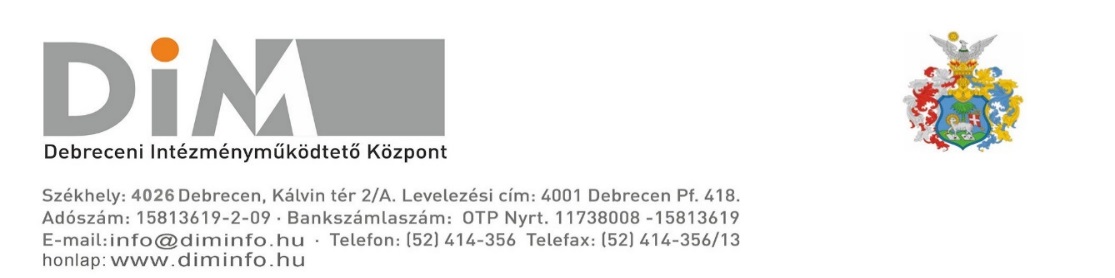 TÁJÉKOZTATÓ ÉTKEZÉS MEGSZERVEZÉSÉRŐLÉtkezés megrendelése: a 2019/2020-as tanévre vonatkozó étkezés megrendelése a Hozzájáruló nyilatkozat a személyes adatok kezeléséhez c. nyomtatványon történik. A nyomtatvány leadása megrendelésnek minősül, a végleges lemondásról írásban kell nyilatkozni.Normatív étkezési kedvezmény igénylése:. Az étkezési térítési díj kedvezményeinek igénybevétele jogosultság alapján történik, a jogosultságot igazolni kell. - Óvodai nevelésben részesülő gyermek esetén a 328/2011.(XII.29.) Korm. rendelet 6. számú mellékletet szerinti nyilatkozatot,- általános, vagy középiskolában tanuló gyermek, vagy fiatal felnőtt után a 328/2011.(XII.29.) Korm. rendelet 8. számú melléklet szerinti nyilatkozatot, rendszeres gyermekvédelmi kedvezmény esetén a határozatot, tartósan beteg, fogyatékos gyermek esetén szakorvosi igazolást, magasabb összegű családi pótlék megállapításáról szóló határozat másolatát,- átmeneti gondozásban lévő, ideiglenes hatállyal elhelyezett és a nevelésbe vett, valamint az utógondozói ellátásban   részesülő fiatal felnőtt ingyenes gyermekétkeztetés igénybevételére való jogosultságához a 328/2011.(XII.29.) Korm. rendelet 9. számú mellékletet szerinti nyilatkozatot kell benyújtani. A kedvezményre jogosító okiratok beadási határideje folyamatos, de legkésőbb 2019. június 30. napjáig be kell benyújtani! Leadás az étkezést biztosító intézmény élelmezésszervezőjénél, óvoda esetén az óvodatitkárnál.A nyilatkozatok, mellékletek letölthetők a www.diminfo.hu internetes oldalról.Rászorultsági kedvezmény igénylése: a gyermek lakóhelye szerinti illetékes önkormányzat a gyermek egyéni rászorultsága alapján további gyermekenkénti kedvezményt állapíthat meg. A rászorultsági kedvezmény megállapítása iránti kérelmet a helyi Polgármesteri Hivatal Szociális Osztályához kell benyújtani.Étkezés lemondása: betegség, hiányzás esetén az étkezés lemondására legkésőbb a tárgynapot megelőző nap reggel 9.30 óráig van lehetőség (hétfő esetén, pénteken). Étkezési térítési díj megfizetése: Tárgyhónap 10-éig, a kijelölt napokon történik. A készpénzes befizetés mellett lehetőséget biztosítunk az étkezési térítési díj csoportos beszedési megbízással való megfizetésére, illetve online felületen, bankkártyával történő kiegyenlítésre is. Amennyiben élni kíván a csoportos beszedési megbízással való fizetés lehetőségével, szíveskedjen számlavezető bankjában felhatalmazást adni a csoportos beszedési megbízás teljesítésére! Ha számláját az OTP Bank vezeti, a felhatalmazás nyomtatvány bank felé történő továbbításáról munkatársaink gondoskodnak, tehát kitöltés után részükre juttassák vissza! (A felhatalmazás letölthető a www.diminfo.hu internetes oldalról)A felhatalmazás kitöltéséhez szükséges adatok: Név: Debreceni Intézményműködtető Központ Számlaszám: 11738008-15813619 Cím: 4026, Debrecen, Kálvin tér 2/A. Banki azonosító: A15813619 Fogyasztó azonosítója: az étkező TAJ száma (9 számjegy folyamatosan)Fogyasztó neve: Az étkezést igénybe vevő neveAmennyiben a bankkártyával történő befizetéssel kíván élni, úgy keresse fel gyermeke étkezésével foglalkozó ügyintézőnket, illetve a www.diminfo.hu honlapon talál bővebb információt.Étkezéssel kapcsolatos információk: www.diminfo.hu internetes oldalon.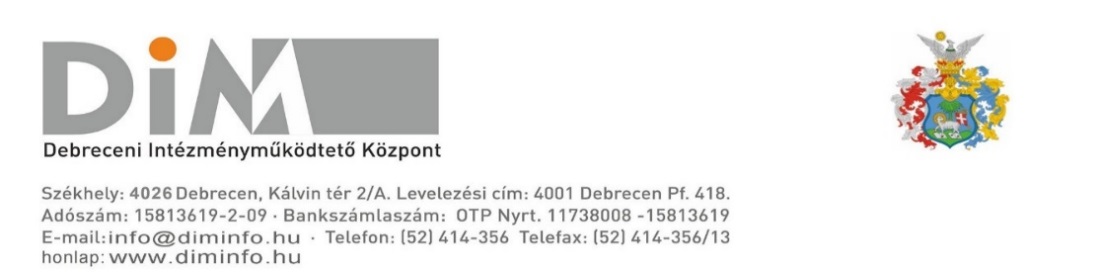 TÁJÉKOZTATÓ ÉTKEZÉS MEGSZERVEZÉSÉRŐLÉtkezés megrendelése: a 2019/2020-as tanévre vonatkozó étkezés megrendelése a Hozzájáruló nyilatkozat a személyes adatok kezeléséhez c. nyomtatványon történik. A nyomtatvány leadása megrendelésnek minősül, a végleges lemondásról írásban kell nyilatkozni.Normatív étkezési kedvezmény igénylése:. Az étkezési térítési díj kedvezményeinek igénybevétele jogosultság alapján történik, a jogosultságot igazolni kell. - Óvodai nevelésben részesülő gyermek esetén a 328/2011.(XII.29.) Korm. rendelet 6. számú mellékletet szerinti nyilatkozatot,- általános, vagy középiskolában tanuló gyermek, vagy fiatal felnőtt után a 328/2011.(XII.29.) Korm. rendelet 8. számú melléklet szerinti nyilatkozatot, rendszeres gyermekvédelmi kedvezmény esetén a határozatot, tartósan beteg, fogyatékos gyermek esetén szakorvosi igazolást, magasabb összegű családi pótlék megállapításáról szóló határozat másolatát,- átmeneti gondozásban lévő, ideiglenes hatállyal elhelyezett és a nevelésbe vett, valamint az utógondozói ellátásban   részesülő fiatal felnőtt ingyenes gyermekétkeztetés igénybevételére való jogosultságához a 328/2011.(XII.29.) Korm. rendelet 9. számú mellékletet szerinti nyilatkozatot kell benyújtani. A kedvezményre jogosító okiratok beadási határideje folyamatos, de legkésőbb 2019. június 30. napjáig be kell benyújtani! Leadás az étkezést biztosító intézmény élelmezésszervezőjénél, óvoda esetén az óvodatitkárnál.A nyilatkozatok, mellékletek letölthetők a www.diminfo.hu internetes oldalról.Rászorultsági kedvezmény igénylése: a gyermek lakóhelye szerinti illetékes önkormányzat a gyermek egyéni rászorultsága alapján további gyermekenkénti kedvezményt állapíthat meg. A rászorultsági kedvezmény megállapítása iránti kérelmet a helyi Polgármesteri Hivatal Szociális Osztályához kell benyújtani.Étkezés lemondása: betegség, hiányzás esetén az étkezés lemondására legkésőbb  a tárgynapot megelőző nap reggel 9.30 óráig van lehetőség (hétfő esetén, pénteken). Étkezési térítési díj megfizetése: Tárgyhónap 10-éig, a kijelölt napokon történik. A készpénzes befizetés mellett lehetőséget biztosítunk az étkezési térítési díj csoportos beszedési megbízással való megfizetésére, illetve online felületen, bankkártyával történő kiegyenlítésre is. Amennyiben élni kíván a csoportos beszedési megbízással való fizetés lehetőségével, szíveskedjen számlavezető bankjában felhatalmazást adni a csoportos beszedési megbízás teljesítésére! Ha számláját az OTP Bank vezeti, a felhatalmazás nyomtatvány bank felé történő továbbításáról munkatársaink gondoskodnak, tehát kitöltés után részükre juttassák vissza! (A felhatalmazás letölthető a www.diminfo.hu internetes oldalról)A felhatalmazás kitöltéséhez szükséges adatok: Név: Debreceni Intézményműködtető Központ Számlaszám: 11738008-15813619 Cím: 4026, Debrecen, Kálvin tér 2/A. Banki azonosító: A15813619 Fogyasztó azonosítója: az étkező TAJ száma (9 számjegy folyamatosan)Fogyasztó neve: Az étkezést igénybe vevő neveAmennyiben a bankkártyával történő befizetéssel kíván élni, úgy keresse fel gyermeke étkezésével foglalkozó ügyintézőnket, illetve a www.diminfo.hu honlapon talál bővebb információt.Étkezéssel kapcsolatos információk: www.diminfo.hu internetes oldalon.